Решение19.03.2019 г.                                                                                             № 4/22мун. Чадыр-ЛунгаО внесении изменений в Правила благоустройства и санитарного содержания территории города Чадыр-ЛунгаВ связи с гармонизацией законодательства и необходимостью приведения Правил благоустройства и санитарного содержания территории г.Чадыр-Лунга, утверждённых решением Чадыр-Лунгского Городского Совета №IX/10 от 20.08.2009г., в соответствие с принятыми на протяжении последних лет изменениями в действующее законодательство, на основании Закона РМ № 209  от  29.07.2016 г. «Об отходах»,  Закона РМ №10-XIV от 03.02.2009 г. «О государственном надзоре за общественным здоровьем», Постановлением Правительства РМ №796 от 25.10.2012 г., руководствуясь п.m) ч.2 ст.14 Закона РМ «О местном публичном управлении», учитывая заключение специализированной консультативной комиссии советников от 15.03.2019г.,Чадыр-Лунгский Муниципальный СоветРЕШИЛ:  Внести изменения в Правила благоустройства и санитарного содержания территории г.Чадыр-Лунга, утверждённые решением Чадыр-Лунгского Городского Совета №IX/10 от 20.08.2009г.:По всему тексту Правил благоустройства и санитарного содержания, слова «город Чадыр-Лунга» заменить на «муниципий Чадыр-Лунга», слова «городской» на «муниципальный».По всему тексту аббревиатуру «МП ЖКХ» заменить на слова «специализированную организацию, осуществляющую уборку территории и вывоз мусора на территории муниципия» в соответствующем падеже.Пункт 2.4.1 Правил изложить в следующей редакции «Содержание и уборка дворовых территорий, а также объектов внешнего благоустройства, производится организациями, управляющими жилищным фондом, собственниками (владельцами) земельных участков, зданий, сооружений, ассоциациями жильцов многоквартирных домов, а также организациями, заключившими договора на уборку этих территорий с собственниками и пользователями указанных территорий».Пункт 2.7.3 Правил изложить в следующей редакции «Выставлять тару с мусором и отходами на улицах, кроме как непосредственно в день вывоза   мусора специализированным автотранспортом согласно утверждённому графику».Пункт 2.7.7 Правил изложить в следующей редакции «Производить сброс жидких отходов в места публичного пользования,  кроме как мест, строго отведённых для слива жидких отходов, подведомственными примэрией мун.Чадыр-Лунга службами и/или АО «APĂ-TERMO».Дополнить пункт 4.5.2 словами «согласно действующему законодательству о разрешении выполнения строительных работ».В пункте 5.2 Правил после слов «осуществляются» добавить слова «специализированными службами примэрии, а также подведомственными примэрии службами и». Пункт 6.1 Правил дополнить словами «и Генеральным Планом наружной рекламы мун.Чадыр-Лунга, утверждённого решением Чадыр-Лунгского муниципального Совета №2/6 от 29.01.2019 г.».Пункт 8.4 Правил изложить в следующей редакции «Строительный мусор, образующийся при ремонте зданий, должен собираться и ежедневно вывозиться на полигон складирования бытовых отходов либо самостоятельно с уплатой тарифов, утверждённых местным советом за самовывоз твёрдых бытовых отходов, с обязательным заключением договора со специализированной организацией, осуществляющей вывоз отходов на территории муниципия. Запрещается складирование строительного мусора в мусорные контейнеры.».В пунктах 9.1-9.6 Правил слово «ордер»  заменить на слово «разрешение». Пункт 11.3 Правил дополнить предложением «Размещение мест и новых площадок для установки контейнеров для сбора твёрдых бытовых отходов должно быть согласовано со службой архитектуры и службой землеустройства примэрии мун.Чадыр-Лунга».В пункте 16.4 Правил слова «(инспекции) и районных органов архитектуры» исключить.В пункте 16.5 Правил слова «районными органами архитектуры» заменить словами «службой архитектуры примэрии мун.Чадыр-Лунга». Пункт 17.1.23 Правил изложить в следующей редакции «Использовать земельные участки не в соответствии с теми целями, для которых они предназначены.». Пункт 17.1.24 Правил изложить в следующей редакции «Самовольно изменять границы, закрепленных земельных участков предприятиями, организациями и физическими лицами.». Пункт 17.1.25 Правил изложить в следующей редакции «Самовольно устанавливать малые архитектурные формы, павильоны, киоски, ларьки, рекламные пункты, изменять окраску и конструктивные элементы фасадов и т.д.». В пункте 18.1 Правил слова «инспекция по контролю за содержанием и благоустройством города» заменить словами «подведомственные примэрии мун.Чадыр-Лунга деконцентрированные службы и отделы в рамках установленных полномочий.».Дополнить Правила пунктом 17.1.28 следующего содержания «Запрещается установка бордюров, ограждений, цветников вблизи жилых домов на, принадлежащей органам местной публичной власти, территории без согласования со специализированным службами примэрии мун.Чадыр-Лунга.».Настоящее Положение вступает в силу с 01.04.2019г. и подлежит опубликованию на официальном сайте мун. Чадыр-Лунга www.ceadir-lunga.md. Контроль за исполнением настоящего решения возложить на примара мун.Чадыр-Лунга.Председатель Совета             			Наталья НОВАЧЛЫ           Контрассигнует:Секретарь Совета            				Олеся  ЧЕБАНОВА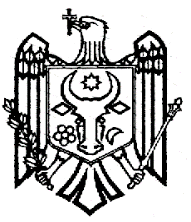 REPUBLICA MOLDOVAUTA  GĂGĂUZIA 
 MUNICIPIUL CEADÎR-LUNGACONSILIUL MUNICIPALMD-6101strada LENIN, 91РЕСПУБЛИКА МОЛДОВААТО ГАГАУЗИЯМУНИЦИПИЙ ЧАДЫР–ЛУНГАМУНИЦИПАЛЬНЫЙ СОВЕТ6100, ул. Ленина, 91tel.  +(373 291) 2-08-36fax. +(373 291) 2-25-04www.ceadir-lunga.mdprimaria.ceadirlunga@gmail.com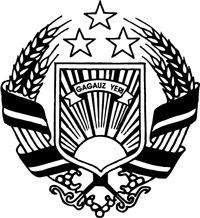 MOLDOVA RESPUBLİKASIGAGAUZİYA (GAGAUZ ERİ)AVTONOM-TERİTORİAL BÖLGESİÇADIR-LUNGA MUNİȚİPİYASIMUNİȚİPİYASININ  NASAATIMD-6101, LENİN sokaa, 91